RIWAYAT HIDUPNur Aida, lahir di Talepu Soppeng pada tanggal 18 Maret 1969. Anak ke tiga dari 4 bersaudara buah pernikahan Massere dan Aripa. Pendidikan sekolah dasar di selesaikan di  SDN 108 Talepu tamat tahun 1982. Kemudian pada tahun yang sama melanjutkan studi ke SLTP Negeri Cabbenge Lilirilau Kabupaten Soppeng tamat tahun 1985. Pada tahun 1988 menamatkan sekolah menengah atas SMA Negeri Cangadi. Melanjutkan studinya di  Sekolah Tinggi Agama Islam Al-Gazali Soppeng Program Pendidikan Guru Taman Kanak-Kanak Islam (PGTKI) dan tamat tahun 2002. Kemudian tahun 2007 melanjutkan pendidikan dan tercatat sebagai mahasiswa Program Studi Pendidikan Guru Anak Usia Dini (S1 PGPAUD) Fakultas Ilmu Pendidikan Universitas Negeri Makassar. 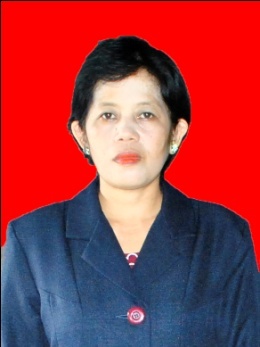 